 DISTRICT FESTIVAL OF LIFEJANUARY 18, 2020 OF THE NAZARENE  COST: $ 25.00 postmarked by January 6, 2020Mail forms to: Amy Garnto, 1424 Walke Dairy Road, Dublin, GA 31021(Please PRINT all information)Name:		_______________________________________________________________________________Address: 	_______________________________________________________________________________                  (Street)		_______________________________________________________________________________                                                (city)                                       (state)                                   (zip code)Home phone: (____) ______________  Cell phone: (____) ______________ Date of Birth ___/____/_______                  Age: _________   Grade in School: __________   Anticipated Year of High School Graduation: ____________Church Name:_______________________________________________________________________________E-Mail Address: _____________________________	     TEEN ENTRANT INFORMATION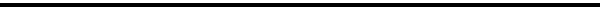 GENDER		          	AGE LEVEL	                          			 ___ Male                                	___ Early Youth (Grade 9 and below) 		___ Female                            	___ Senior Youth (Grade 10 and up)		 **Exhibition EventCREATIVE WRITING		INSTRUMENTAL MUSIC				SPEECH____ Poetry			____ Instrumental Brass Solo				____ Impromptu	____ Prose			____ Keyboard Solo Instrumental 				____ Oral Interpretation				____ Instrumental Percussion Solo 				____ Original OratoryART				____ Instrumental Strings Solo				____ Storytelling____ Chalk/Pastels		____ Woodwinds Solo____ Graphic Design		____ Instrumental Group(Early Youth/Senior Youth)____ Mixed Media			____ Oil/Acrylic			VOCAL MUSIC						____ Pen/Ink			____Vocal Solo						 ____ Pencil			____Vocal Duet/with___________(Senior Youth/Early Youth)	____ Still Photography 		____Vocal Small Group					____ Water			____Vocal Ensemble					____ 3-D Art			____Vocal Choir										____Songwriting											MATH & BUSINESSCREATIVE MINISTRIES		____Math							____ Bible Exposition			____Accounting (Sr. Youth only)			____ Dramatic Monologue							 ____ Dramatic Group(Early Youth/Senior Youth)					 ____ Interpretive Worship Group(Early Youth/Senior Youth)				____ Interpretive Worship Solo							 ____ Mime/Human Video Group(Early Youth/Senior Youth)				____ Mime/Human Video Solo							____ Puppets(Early Youth/SeniorYouth) 	SCIENCE FAIR				 ____ Sign Language			Not judged at FOL			____ Video Production			see TNT/FOL director for details		 ____ Worship Band(Early/Senior Youth)     						 __________________________________ is a member of the local NYI. ________________________________________________(Participant’s name)                                                                       	              (Pastor or Local NYI President’s Signature)Name of Participant:  ________________________________________________                                                     INSURANCE AND MEDICAL INFORMATION(All participants must be covered by their own personal insurance.)Please list any medical problems:  ______________________________________________________Allergies:  __________________________________________________________________________________Past Surgeries: ______________________________________________________________________________Name of medications & dosage you will be taking: _________________________________________________List medications you are allergic to: ______________________________________________________________Home Phone: (___) ___________________________	          Work Phone: (____) _____________________Emergency Phone: (____) _____________________  	           Contact Person: ________________________Insurance Company ________________________________	Policy # _____________________________TEEN:  I have read the regional Conduct Guidelines and promise to live within these guidelines during Festival of Life. I also promise to cooperate with District sponsors and be under their authority. I am aware that failure to so will result in disciplinary action.__________________________________________(Teen Signature)PARENTS: I hereby give authority to Kristi Huff, who is the NYI President of the Georgia District, to obtain necessary medical attention or to authorize treatment at any hospital in the event of a medical emergency. I also recognize the authority of all adult sponsors and the Festival of Life staff as those who will supervise this event and uphold proper conduct. The first step of discipline, should such become necessary, will be a warning and instruction. The second will be a telephone call to the parent or guardian concerning the participation of my son/daughter, _________________. I understand that the event of  Festival of Life will require my son / daughter to make choices and to keep a schedule, and that he / she may not be under direct adult supervision at all times. I agree to release and hold harmless any and all staff and lay assistants of Georgia District NYI and the First Church of the Nazarene, Dublin, GA from any and all claims, suits, costs, and actions of any kind whatsoever, arising from their exercise of the power granted by this authorization,  unless due to verifiable negligence.  My son/daughter has my permission to attend Festival of Life. NOTE: Valuables should be left at home!.Parent/Guardian Signature _____________________________________________________(Signature must be in the presence of a Notary public)Before me, A Notary Public, in and for said County and State/Province this ________ day of _______20_____,personally appeared ______________________________ and acknowledged execution of the foregoing.  In Witness Whereof, I have hereunto set my hand and Notary Seal.State/Province of: _____________________________County of:  ___________________________Notary Public Signature: ________________________________My Commission expiration date:  ______/_____/____   Notary SealA COPY OF THIS DOCUMENT IS THE SAME AS THE ORIGINAL.____________________________________________________________________________________________Make checks payable to: GEORGIA DISTRICT NYI.  Mail along with registration form to:  Amy Garnto – 1424 Walke Dairy Road, Dublin, GA 31021.  Applications must be postmarked by January 6, 2020. For questions, call (478) 290-1394 or email Amy Garnto at amygarnto@gmail.com.